The Wisdom Global School 	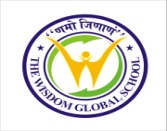               	   Vedic maths worksheet                             Topic-   DIVIDE BY THREE DIGIT							                      TIME- __________72618÷59384129÷427 93276 ÷61865432÷98756789÷45612345÷87698765÷54387654÷78934567÷21089012÷456Alice has 82,345 cookies, and she wants to distribute them equally among 427 students. How many cookies will each student receive?A factory produces 95,632 toys, and they are packed in boxes of 814 toys each. How many boxes will be needed?James has a garden with 67,845 flowers. If he plants them in rows of 389 flowers each, how many rows will there be?A bookshelf has a total of 124,589 books. If each shelf can hold 531 books, how many shelves are needed?A farmer harvested 76,432 apples from his orchard. If he packs them in crates of 289 apples each, how many crates will he have?A school library has 58,764 books to be divided equally among 642 students. How many books will each student get?Sarah has saved $89,765 in her piggy bank. If she divides it equally among 567 days, how much money can she spend each day?A construction company has 345,678 bricks. If each pallet can hold 789 bricks, how many pallets are needed?There are 120,543 students in a school. If the school has 427 buses, how many students can be accommodated on each bus?A baker baked 56,789 cookies. If he wants to pack them in boxes of 456 cookies each, how many boxes will he need?Emily has a collection of 98,765 stamps. If she organizes them in albums of 567 stamps each, how many albums will she need?A factory produces 134,567 widgets, and they are packaged in boxes of 789 widgets each. How many boxes are required?A farmer harvested 67,890 tomatoes. If he sells them in bags of 321 tomatoes each, how many bags will he have?A car dealership sold a total of 89,765 cars last year. If they want to display them in rows with 234 cars each, how many rows are needed?Mark has 76,543 marbles, and he wants to distribute them equally among 456 children. How many marbles will each child receive?A computer server has 567,890 files to be stored. If each hard drive can store 345 files, how many hard drives are needed?There are 98,765 seats in a stadium. If the seats are arranged in rows of 678 seats each, how many rows are there?A warehouse received 234,567 packages. If each truck can carry 789 packages, how many trucks are needed?A store has 78,912 items to be distributed equally among 567 shelves. How many items will each shelf hold?A construction site has 456,789 bricks. If each worker can carry 210 bricks, how many workers are needed to move all the bricks?